ОБОУ «Суджанская школа-интернат»Занимательноетворческое занятиедля обучающихся  3 класса«Волшебная мандала»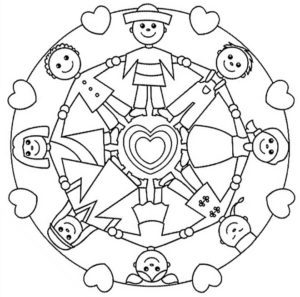 Подготовила и провела: педагог-психолог Малюхова Е.В.Цель: Разнообразие творческой деятельности обучающихся. Задачи:Познакомить с техникой рисунок в круге «Мандала».Научить рисовать мандалу.Воспитывать аккуратность. Вызвать положительные эмоции, связанные с новыми впечатлениями.Развивать воображение.Ход занятия    - Здравствуйте  ребята, я очень рада вас всех видеть!    - Ребята, расскажите мне, а какое у вас сегодня настроение? У кого хорошее настроение, а плохое? (ответы детей) Да, у нас не всегда бывает хорошее настроение. Когда у вас плохое настроение, это мешает не только вам самим, но и другим детям. Ведь вы становитесь раздражительными и можете с кем-нибудь поругаться или подраться. Поэтому, я хочу, чтобы сегодня у всех вас было хорошее настроение. А чтобы его поднять, я предлагаю вам поиграть».     - Игра «Комплименты». Каждый ребенок по кругу делает комплимент своему соседу справа. «Ребята, как вы думаете, а почему мы всегда встаем с вами в круг? (ответы детей) Когда мы встаем в круг, мы становимся ближе друг другу, ведь круг обладает волшебной силой. Ребята, а скажите мне, а что бывает похожим на круг? (ответы детей)     - Сегодня на занятии мы будем рисовать узор в круге. А знаете ли вы, что специальным образом расположенный геометрический узор в круге носит специальное название? А какое название оно носит вы узнаете, когда ответите на вопросы кроссворда.Они с карандашами схожи,Цветные, и в коробке тоже.Пиши ты ими на листке,Асфальте, стенах и доске.В использовании легки,Из воска сделаны... (мелки) Все рисунки нецветныеРазукрасит без труда,Для него дела такие —Пустяки и ерунда.Он ведь настоящий мастер.А зовут его... (фломастер)Я рисую облака,А внизу течет река.Коль не хороша картинка,Я сотру ее... (резинкой)Острый нос чертеж выводитАккуратно, не спеша.Ровно линии проводитТонкий нос... (карандаша)Кисточкою лист смочу,После — краску нанесу.Красочным рисунок вышел,Нет на нем деталей лишних.Я старался, мне поверь.Ну а краски — ... (акварель)Краски я на ней мешаю,Получаю новый цвет.Не всегда она большая,Но удобна, спору нет.С красками она дружна.Ну, скажите, кто она? (Палитра)Руки красные и рот,Разноцветный я, как в сказке.Не лентяй, не обормот, —Просто постарались... (краски)    - Итак, ребята, как называется узор в круге? Такой узор называется «мандала», и он широко используется в Индии.     - Как вы думаете о чем мы будем говорить на нашем занятии? Что мы сегодня можем узнать и чему научиться? (ответы детей)    - Правильно, мы узнаем, что такое мандала, какая она бывает и каким способом мы с вами можем её создать.Беседа «Мандала»    - “Мандала” в переводе с санскрита означает “круг” или “центр”. Это символ, который встречается очень давно в творениях людей и самой природы. Например, бубны сибирских шаманов, юрты кочевников, Стоунхендж, клумбы, снежинка и радужка человеческого глаза – это всё мандалы. Даже наша Земля из космоса выглядит как мандала. Люди давно интуитивно научились успокаивать свой ум и душу с помощью изображений в круге.     - Рисунок Мандалы - это индивидуальный символ каждого из нас, в котором, проявляется текущее внутреннее состояние своих стремлений, желаний, своих сил и своего духа. Человек, постигая себя через мандалу, открывает себя, изменяет себя, осознает себя, и таким образом оказывает на себя самого воздействие.    - Как часто нам не хватает слов, чтобы выразить то, что у нас в душе.     - Рисунок Мандала дает возможность выразить ваш внутренний мир. Показать всю его красоту и самому понять себя. Мандала — геометрический символ сложной структуры, который интерпретируется как модель вселенной, «карта космоса».- Ребята посмотрите на экран . Из каких фигур состоит мандала? А какие фигуры повторяются? (Ответы детей: круг, квадрат, прямоугольник, треугольник).   - Мандала – состоит из таких геометрических фигур как круг, квадрат, треугольник, прямоугольник и многоугольники   - Главное в понятии мандалы - это центр мандалы. Центр, из которого расходятся лучи или концентрические окружности. Подойдите к воде и бросьте в неё камушек. Это Вы создали самую простую, естественную природную мандалу. Круги по воде... Испеките круглую лепёшку, набросайте на неё сверху разноцветной начинки, назовите её «пицца». Это - рукотворная, культурная мандала, самая первая из мандал, созданных руками цивилизованного человечества.     - Мандалы делают из дерева, рисуют на бумаге, плетут из ниток, изготавливают из металла и камня, выкладывают их цветов, выполняют цветными порошками или песком. Мандалы часто изображают на полах, стенах и потолках храмов в Индии.    - Мандалы на первый взгляд очень простые и ничем не примечательные рисунки. Такое может показаться только при беглом взгляде на них. В Древней Индии считалось, что мандалы улучшают настроение. Давайте и мы с вами сегодня улучшим настроение и создадим красивую мандалу.     - Вам не нужно много материалов, чтобы узнать, как рисовать мандалы. Все, что вам нужно, это:бумага,карандаш,линейка,ластикДля раскраски вашей мандалы:цветные карандаши,акварель,мелки,или любой другой вид материала для окраски.Вы также можете использовать циркуль по желанию.   - Давайте начнем!   - Для создания мандалы нам необходимо нарисовать круг, а внутри него может быть всё, что пожелаете! Вы можете изобразить множество кругов и овалов, а можете заполнить круг разнообразными угольными фигурами, такими, как квадрат, прямоугольник, треугольник и т.д. Желательно, чтобы весь рисунок сводился к единому центру. То есть у вашей картины должен быть центр. Просто набросанные квадратики и кружочки не будут смотреться, как мандала, привлекающая различную энергетику, тогда это будет просто рисунок.   - Далее переходим к раскрашиванию. Ведь то, как вы её раскрасите, будет полностью изображать ваш внутренний мир и психологическое состояние. Если, например, цвета будут слишком яркие и броские, то это означает ваше душевное беспокойство, тревогу и неуравновешенность, поэтому не используйте ядовитые цвета. Если вы используете только бледные пастельные тона, то это символизирует ваше внутреннее спокойствие и уравновешенность, но также означает и слабость воли, неспособность к принятию решений. Поэтому, во время разукрашивания мандалы выбирайте любимые вами цвета. Если, к примеру, вы не любите красный, то не следует брать его только потому, что он гармонирует с вашим любимым жёлтым.(Звучит тихая спокойная музыка. Дети рисуют мандалу)   - Мандала  раскрашена!   - Для начала посмотрите на свою мандалу. Нравится ли она вам в целом?    - Каково общее впечатление от рисунка? (тревожное, спокойное, агрессивное, движется ли она или статична).(Выставка работ)     - А теперь давайте посмотрим, о чем говорят цвета, которые вы  использовали в своем рисунке:     красный – активность, упорство, настойчивость, энергия, радость, любовь, страсть физическая сила. Но, в то же время, красный цвет может указывать на разрушение, упрямство, агрессию и нетерпимость. Красный цвет указывает на важность момента, привлекает внимание, выделяет детали из общей композиции.    оранжевый – энергия, жизнерадостность, сила, свободолюбие, терпимость. Также оранжевый цвет может указывать на демонстративные действия и неадекватную самооценку.    желтый – радость жизни, уверенность в себе, восприимчивость к новому, свободное выражение своих мыслей и чувств. Но присутствие желтого цвета может говорить и о рассеянности, легкомыслии и язвительности.    зеленый – уравновешенность, спокойствие, воля к жизни, обязательность, обновление, надежда. В то же время зеленый цвет может рассказать о негибкости, занудстве, ревности и эгоизме.     синий – миролюбие, сила духа, организованность, умение строить отношения. Но также синий цвет может показывать страх, нерешительность, склонность к депрессии и унынию.    черный – созидание, предвидение, сила воли, выход на новый уровень. Но, конечно, черный цвет может указывать и на присутствие страха, депрессивности, пустоты, протеста, подавления чувств и разрушение.    серый – реализм, соединение противоположностей, здравомыслие, информированность. Использование серого цвета в рисунке мандалы также может говорить о скуке, равнодушии, ограниченности и неконтактности.   розовый – доброта, нежность, любовь, романтичность. Но, в то же время, розовый цвет укажет на легкомысленность в отношениях, демонстрацию сексуальности, чрезмерную чувствительность.   коричневый – надежность, здравый смысл, смирение. Кроме того, коричневый цвет может означать разочарованность, ограниченность, приземленность.   голубой – творчество, свобода, свежесть взглядов и идей, полет мысли. Также голубой цвет покажет холодность, рациональность, отсутствие сексуальности.   фиолетовый – интуиция, духовность, тайна, самопознание. А также фиолетовый цвет в мандале может указывать на скрытое напряжение, консерватизм, отрицание материальной стороны жизни.- Ребята вам понравилось наше занятие? Какое настроение вызывает у вас наше занятие?Что вы узнали нового?Что вызвало трудности? Что самое интересное запомнилось?